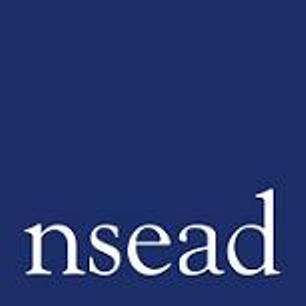 NSEAD Continuing Professional Development for Art, craft and design teachersRequest formFor teachers to completeName of teacher requesting CPD(teacher to complete)Title of the Course:Mind the Art Gap: Leading your professional practiceCourse Tutors:Michele Gregson, Sean TaylorFocus of this course:Professional behaviours standard and what that means for Art and Design specialists. Practical advice and guidance and strategies exploring the expectations, how to manage them, and knowing your rights in the workplace.  What will delegates learn?Professional development and reflective practice – priorities and opportunities for art educatorsProfessional relationships – how to work effectively with other adultsWider school culture - how to take a lead in supporting whole school priorities Workload and well-being – how to give your all, and still love your jobHow will this develop professional practice for specialist art craft and design teachers?Art, craft and design specific Information, advice and guidance to support Early Career Framework Professional behaviours (Standard 8 – Fulfil wider professional responsibilities) https://assets.publishing.service.gov.uk/government/uploads/system/uploads/attachment_data/file/978358/Early-Career_Framework_April_2021.pdfHow will my students benefit?Teacher reflective practice and continuing devleopment will support student learning in Art, craft and designHow will my learning contribute to whole school improvement priorities?Teacher personal development, leadership and management, improving staff’s subject, pedagogical and pedagogical content knowledge; community engagement, workload and well-being, equity, diversion and inclusion, Links to performance review and personal development goalsLinks to: https://assets.publishing.service.gov.uk/government/uploads/system/uploads/attachment_data/file/978358/Early-Career_Framework_April_2021.pdfCostNSEAD member: FreeNon member: £75